smlouva č.    2012 H1180042/ 2018Národní  památkový  ústav, státní příspěvková  organizace IČ0: 75032333, DIČ: CZ75032333,se sídlem: Valdštejnské nám. 162/3, PSČ 118 01Praha 1- Malá Strana,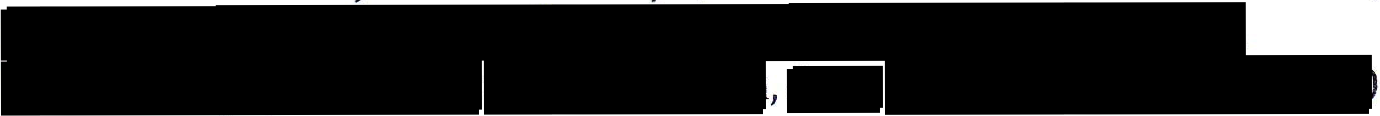 Doručovací adresa:Národní památkový ústav, správa SZ Žleby adresa: Zámecká 1, 285 61 Žleby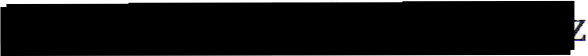 jen  „objednatel")aLibor Musil - Tesařstvíse sídlem:J eclov 19588 21 Velký BeranovIČ: 67039057DIČ: CZ6408031256jen  „zhotovitel"):	i	-„.....jako smluvní strany uzavřely v souladu se zákonem č. 89/2012 Sb., občanský zákoník, ve znění pozdějších předpisů, níže uvedeného dne, měsíce a roku tutosmlouvu o dílo:li•-byla na SZ Žleby provedena prohlídka poškozené  východní  partie pultové střechy objektu kočárovny a poté bylo přistoupeno k neodkladné a postupné opravě předmětné části střechy, krovu a Cu plechové  krytiny.  Ke zjištěnému  poškození  střešního pláště došlo nejspíše vlivem extrémního vichru	IČlánek I.Předmět smlouvy - určení dílaZhotovitel se touto smlouvou zavazuje v nemovitosti: státní zámek Žleby, Zámecká čp. 1a 2, 285 61 Žleby (dále též „objekt') provést na svůj náklad a nebezpečí pro objednatele toto dílo: neodkladné  zajištění  lokální havárie  východní  partie  střechy objektu  kočárovny  v areálu tzv.  Podzámeckého   dvora  a  následná   oprava  poškozeného   střešního  pláště,  krovu  a klempířských prvků dle specifikace uvedené v příloze této smlouvy (dále jen „dílo").Zhotovitel se zavazuje provést dílo řádně, kvalitně a včas za podmínek dle této smlouvy včetně příloh a dle pokyn ů objednatele a pokynů technického dozoru.Objednatel se zavazuje řád ně zhotovené dílo převzít a včas zaplatit cenu sjednanou podle této smlouvy.Práce budou prováděny postupně v souladu s předběžnou specifikací a na základě zjištěných závad a zároveň rozsahu provedených prací zhotovitel předloží položkový rozpočet - zjišťu jící protokol, který tvoří přílohu této Smlouvy o dílo. Zjišťu jící protokol je i podkladem pro uzavření této smlouvy.Zhotovitel prohlašu je, že je způsobilý dílo provést a že v rozsah u odpovídajícím jeho odborné kvalifikaci veškeré místní či technické podmínky shledal způsobilé ke zhotovení díla. Zhotovitel prohlašu je, že zadání je kom pletní a nepotřebuje žádné změny či úpravy.II.Doba plněníSmluvní strany se dohodly na provedení díla v následu jících termínech:zahájení prací na provedení díla: po nabytí účinnosti Smlouvy o dílo;předpokládané dokončení a předání	IZhotovitel je dílo nebo jeho části oprávněn provést před termínem sjednaným v odst. 1 tohoto článku  smlouvy.  Smluvní  strany  se  dohodly,  že  pokud  vyšší  moc  neumožní  provedení  díla v termínu / ech uvedeného /ých v čl. II. odst. 1písm. b) smlouvy, sjednají při měřené prodloužení uvedené doby.Článek III.Cena a platební podmínkyÚčastníci mezi sebou sjednali pevnou cenu za dílo ve výši: 77.932,90 Kč bez DPH (slovy: sedmdesátsedmtísícdevětsettřicettříkorunčeských), DPH ve  výši  21%  činí  16.365,91  Kč,  celková cena díla je  94.298,81 Kč (slovy:devad esátčtyřítísícedvěstědevadesátdevětkorunčeských).Zhotovitel - plátce daně z přidané hod noty - přičte k dohodnuté ceně daň z přidané hod noty v zákonné výši platné v den uskutečnění zdanitelného plnění.Sjednaná cena je konečná a nepřekročitelná a zahrnuje veškeré náklady zhotovitele související s realizací díla a jeho předáním objednateli.Objed natel neposkytu je zhotoviteli žádné zálohy.Smluvní strany se dohodly, že cena za dílo bude zhotoviteli uhrazena na základě faktury vystavené zhotovitelem se splatností nejméně 21 dní ode dne doručení faktury. Fakturu je zhotovitel oprávněn vystavit po řádném provedení a předání celého předmětu smlouvy - díla / jed notlivých částí díla, a to dle termín ů specifikovaných v čl. IIodst. 1této smlouvy.Faktu ra musí obsahovat všechny náležitosti dle této smlouvy a dle příslušných právních předpisů, jinak je objednatel oprávněn ji do data splatnosti vrátit s tím, že zhotovitel je poté povinen vystavit novou s novým termínem splatnosti. V takovém případě není objednatel  v prodlení s úhradou.Zhotovitel prohlašu je, že ke dni podpisu smlouvy není nespolehlivým plátcem DPH  dle § 106 zákona č. 235/2004 Sb., o dani z přida né hod noty, v platném znění, a není vedena v registru nespolehlivých plátců DPH. Zhotovitel se dále zavazuje uvádět pro účely bezhotovostního převodu pou ze účet či účty, které jsou správcem daně zveřejněny způsobem umožňu jícím dálkový přístu p dle zákona č. 235/2004 Sb., o dani z přida né hod noty, v platném znění. V případě, že se Zhotovitel stane nespolehlivým plátcem DPH, je povinen tuto skutečnost oznámit objednateli neprodleně (nejpozději do 3 pracovních dnů ode dne, kdy tato skutečnost nastala)  na  email  objed natele uvedený v hlavičce této smlouvy. V případě porušení oznamovací povi nnosti je zhotovitel povinen uhradit objednateli jed norázovou smluvní pokutu ve výši částky odpovídající výši DPH připočtené k celkové ceně díla„3. Zhotovitel dále souhlasí s tím, aby objed natel provedl zajišťovací úhradu DPH přímo na účet příslušného finančního úřadu, jestliže zhotovitel bude ke dni uskutečnění  zdanitelného  plnění vedena v registru nespolehlivých plátců DPH.Článek IV.Odpovědnost za vady, odpovědnost za škodu a záruka za jakostZhotovitel odpovídá za úplné a kvalitní provedení před mětu díla bez vad a nedodělků, jakož i za kvalitu výrobků a materiál ů použitých k jeho zhotovení.Zhotovitel odpovídá za škody způsobené při  realizaci   díla  nebo  v  souvislosti  s  ním  objednateli nebo třetím osobám podle obecně  platných  před pisů. Zhotovitel  odpovídá  i  za  škodu  při  realizaci Díla nebo v  souvislosti  s  ní  Objed nateli  nebo  třetím  osobám  způsobenou  poddodavatelem. Zhotovitel se zavazu je uči nit potřebná účin ná opatření k zamezení vzniku škod či k její případné náhradě.Smluvní strany  sjednaly, že objed natel má nad rámec ustanovení § 2605  občanského  zákoníku lhůtu 14 dní, po kterou může na zhotoviteli nad rámec zákona dále u platňovat zjevné vady díla.Zhotovitel odpovídá, že si dílo zachová užitné vlastnosti i po jeho převzetí a poskytuje objednateli záruku za jakost díla v délce 24 měsíců ode dne předání díla. Záruční doba na reklamovanou část díla neběží po dobu počínající dnem uplatnění reklamace a končící dnem odstranění vady.Zhotovitel je povinen odstranit bez prodlení a bezplatně zjištěné vady svých prací nebo dodávek (nedohod nou-li se strany jinak,  musí vady odstranit do 5 pracovních  dnů).Článek VI.Zhotovení díla, předání a převzetí dílal. Vlastnické právo  ke zhotovenému dílo v celém rozsah u  svědčí zhotoviteli až do předání díla objednateli. Až do předání díla nese nebezpečí škody na zhotovovaném díle zhotovitel.stra na 2 (celkem 4}	vl.....O převzetí  díla bude sepsán písem ný předávací protokol podepsaný zástupci obou smluvních stran.Zhotovitel bude při pohybu v prostorách objektu respektovat speciální bezpečnostní režim stanovený objednatelem. O termínech a podmínkách pobytu v objektu rozhoduje objednatel, a to zejména prostřednictvím vedoucího správy památkového objektu.Článek VII.Práva a povinnosti zhotoviteleZhotovitel se zavazuje provést dílo v souladu  s platnými  právními  předpisy,  s   potřebnou odbornou péčí, na své nebezpečí a ve sjed nané době, dle pokynů objednatele. Za prováděné dílo nese odpovědnost až do jeho  řádného ukončení a předání objednateli.Práce na objektu podléhají zákonu č. 20/1987 Sb., o státní památkové péči v platném znění a ve znění prováděcích předpisů. Nedodržení tohoto zákona se považuje za podstatné porušení smlouvy a objednatel je oprávněn od smlouvy odstoupit.Zhotovitel je povinen upozornit objednatele na nevhodnou povahu věcí předaných mu objednatelem. Stejnou povinnost má zhotovitel i tehdy, požadu je-li objednatel, aby dílo bylo provedeno podle pokynů, které jsou nevhodné.Zhotovitel před zahájením prací předá objednateli seznam pracovníků, kteří budou dílo provádět. Tento seznam bude zhotovitel průběžně aktualizovat. Zajistí, aby se jeho pracovníci pohybovali pouze v prostorách určených objednatelem Současně zajistí, aby k provádění díla byly využívány pouze osoby (trestně) bezú honné.S.	Na požádání objed natele je povinen předložit doklady o materiálu použitém pro zhotovení díla.Zhotovitel odpovídá za dodržování platných právních předpisů v oblasti BOZP a PO.Zhotovitel se zavazuje dbát o to, aby při provádění díla nebyl narušen provoz správy památkového objektu, resp. byl narušován minimálně.Článek VIII.Práva a povinnosti objednateleObjednatel má právo kontroly díla v každé fázi jeho provádění. K tomuto se zhotovitel zavazuje poskytnout objednateli nezbytnou součinnost. Zjistí-li, že  zhotovitel  porušu je  svou  povinnost, může požadovat, aby zhotovitel odstranil vady takto vzniklé či zajistil  jinak  nápravu  a prováděl dílo řád ným způsobem. Neučiní-li tak zhotovitel na základě výzvy objednatele, je objednatel oprávněn  od této smlouvy odstoupit.Objednatel se zavazuje předat před započetím díla zhotoviteli prostory nutné pro provedení díla.Objednatel    si   vyhrazuje   právo   posunout   nebo   odložit   začátek   provádění   díla   s ohledem a v závislosti  na  výši  disponibilních   prostředků   pro  financování  díla.  Objednatel   je  oprávněn z důvodu nedostatku finančních prostředků zmenšit rozsah díla nebo provádění díla přerušit nebo zcela ukončit před dokončením  díla a od smlouvy odstoupit. V případě, že objednatel  bude nucen z důvodu nedostatku finančních prostředků tato práva uplatnit, nemá zhotovitel žádné právo finančního postihu vůči objednateli z důvodu posu nutí, zmenšení rozsahu, přerušení nebo předčasného  ukončení  díla.V případě, že Objednatel provádění díla přeruší nebo zcela ukončí před dokončením Díla z výše uvedených důvodů, je povinen zaplatit Zhotoviteli veškeré skutečně provedené práce a použitý materiál.Objed natel zajistí zhotoviteli bezplatný odběr elektrické energie pro provádění díla.IX.Smluvní pokutyPokud bude zhotovitel v prodlení  proti  termínu  předání  a  převzetí  díla  sjednanému  podle smlouvy nebo proti ujednaném u dílčímu termínu plnění části díla, je povinen  zaplatit objednateli smluvní pokutu ve výši 0,5 o/o z ceny díla bez DPH za každý i započatý den prodlení.Při prodlení s odstraněním vad a nedodělků zaplatí zhotovitel  objednateli  pokutu ve výši  1.000,­ Kč za každou vadu či nedodělek, a každý den prodlení počínaje dnem, na který bylo  odstranění vady, či nedodělku  dohodnuto až do doby úplného odstranění vady či nedodělku.Smluvní pokuty jsou splatné do 21 dnů od písem ného vyúčtování odeslaného druhé smluvní straně. Ve vztahu k náhradě škody vzniklé porušením smluvní povinnosti platí, že právo na její náhradu není zaplacením smluvní pokuty dotčeno. Odstoupením od smlouvy není dotčen nárok na zaplacení smluvní pokuty ani nároky na náhradu škody.strana 3 (celkem 4)	vl..._4. Zhotovitel se vzdává svého práva nam ítat nepřiměřenou výši smluvní pokuty u soudu ve smyslu § 2051 zákona č. 89/2012 Sb., občanský zákoník, ve znění pozdějších  předpisů.X.Odstoupení od smlouvy a výpověďOdstou pení od smlouvy je možné za podmínek  stanovených  zákonem  či  touto  smlouvou. Odstou pení  od  smlouvy  je  platné  a  úči nné  okamžikem   doručení  projevu   vůle  směřujícího k odstoupení od smlouvy druhé smluvní straně.Objednatel je od smlouvy kromě jiných ve smlouvě sjednaných důvodů oprávněn odstou pit při podstatném  porušení smlouvy zhotovitelem, a to zejména při:prodlení s prováděním  díla či jeho části dle čl. I I. odst. 1písm. b) smlouvy o dobu delší než 30 dní,zjištění závažných nedostatků či chyb význam ně snižující kvalitu nebo hod notu díla, jakož i jinázávažná porušení  smlouvy, v důsledku  kterých bude nebo může být zhotovení díla co do termínů i kvality zásad ně ohroženo.Zhotovitel má právo od smlouvy odstoupit v případě, že překážky na straně objednatele mu dlouhodobě znemožňují řádné provádění díla.Objednatel je smlouvu oprávněn vypovědět  i bez  udání  důvodu, přičemž  výpověd ní  lhůta  činí  15 dnů  a začíná běžet  dnem  po  doručení písem né výpověd i  druhé smluvní straně.XI.Ustanovení přechodná a závěrečnáTato smlouva byla sepsána ve dvou vyhotoveních. Každá ze smluvních stran obdržela po jednom totožném  vyhotovení.Tato smlouva nabývá platnosti a účinnosti dnem podpisu oběma smluvními stranami. Pokud tato smlouva podléhá povinnosti uveřejnění dle zákona č. 340/ 2015 Sb., o zvláštních podmínkách účinnosti některých smluv, uveřejňování těchto smluv a o registru smluv (zákon  o  registru smluv), nabude účinnosti dnem uveřejnění a je jí uveřejnění zajistí  objednatel.  Smluvní strany berou na vědomí, že tato smlouva může být předmětem zveřejnění i dle jiných  právních předpisů.Smluvní strany se zavazují spolupůsobit jako osoba povinná v souladu se zákonem č. 320/2001 Sb., o finanční kontrole ve veřejné správě a o změně některých zákonů (zákon o finanční kontrole), ve znění pozdějších před pisů.Smlouvu je možno měnit či doplňovat výhrad ně písem nými číslovanými dodatky.Smluvní strany prohlašu jí, že tuto smlouvu uzavřely podle své pravé a  svobodné  vůle  prosté omylů, nikoliv v tísni a že vzájem né plnění dle této smlouvy není v h rubém nepoměru. Smlouva je pro obě smluvní strany u rčitá a srozumitelná.Informace k ochraně osobních údajů jsou  ze strany N PÚ uveřejněny na webových stránkách lsekci „Ochrana osobních údajů".Příloha: zjišťu jící protokol provedených prací (specifikace díla)tflfďVe Ziebech, dne „„„„„„ „„„„„„„„„„ „„v	.s .	. 26?1 )SVe Ziebech, dne „„„„„„„„„„„„„„„„„„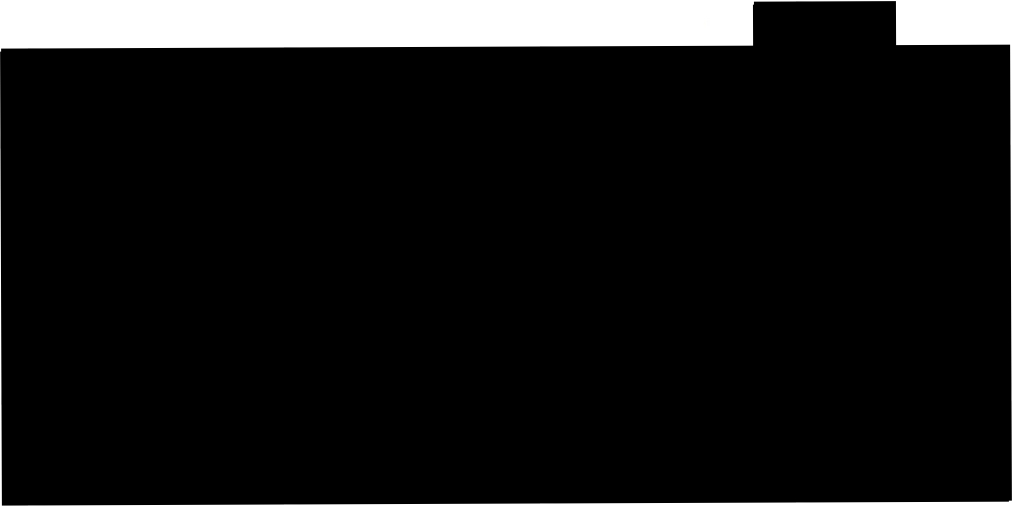 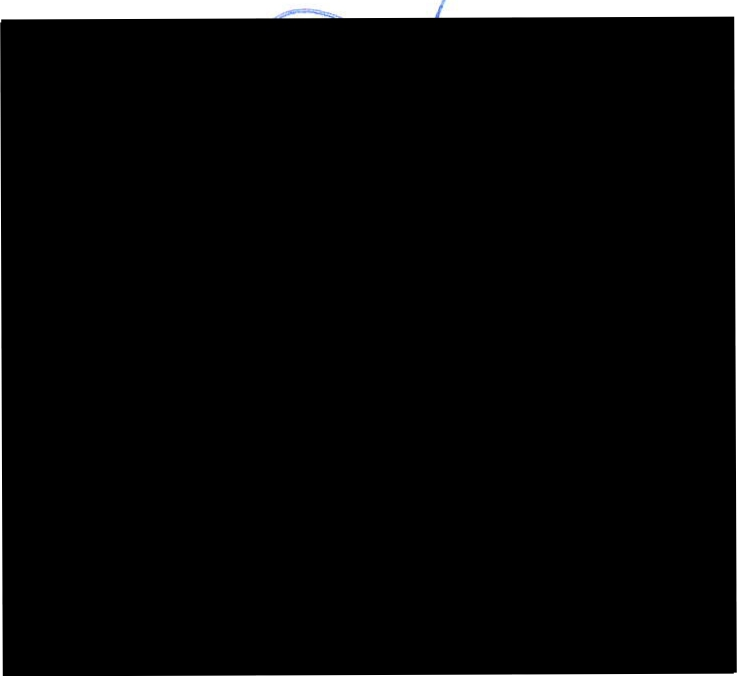 stra na 4 (cel  em 4)	vlNABÍDKOVÁ CENA na opravu střechy zámku Žleby- kočárkárna z plechu CU po vichřici I-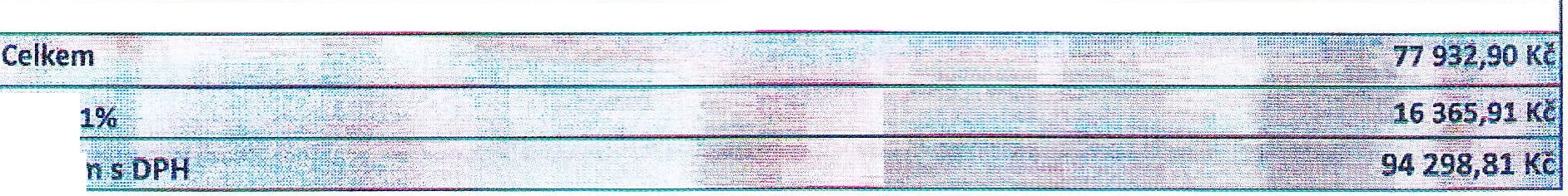 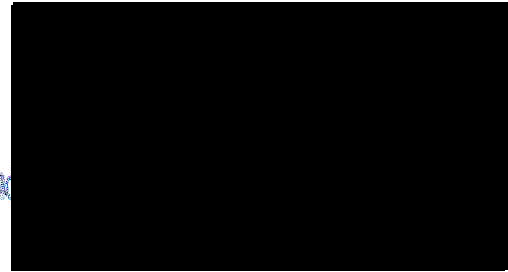 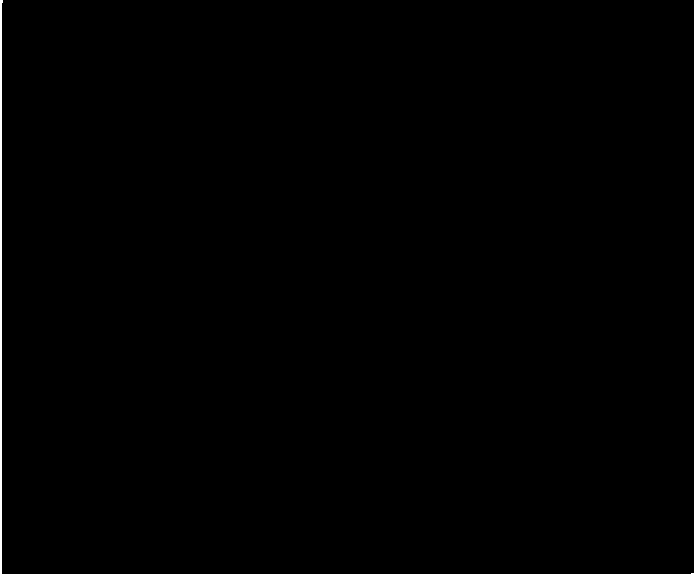 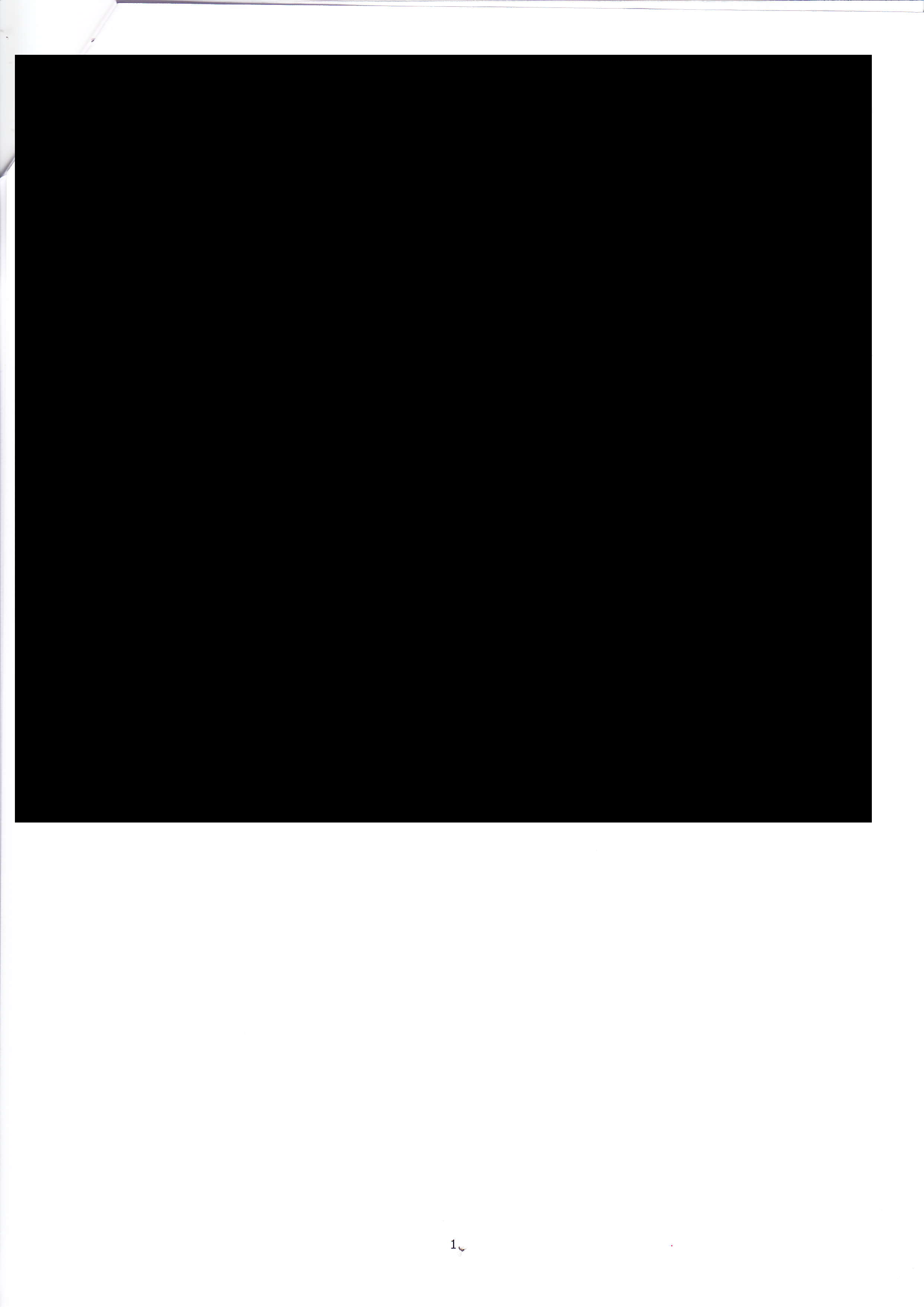 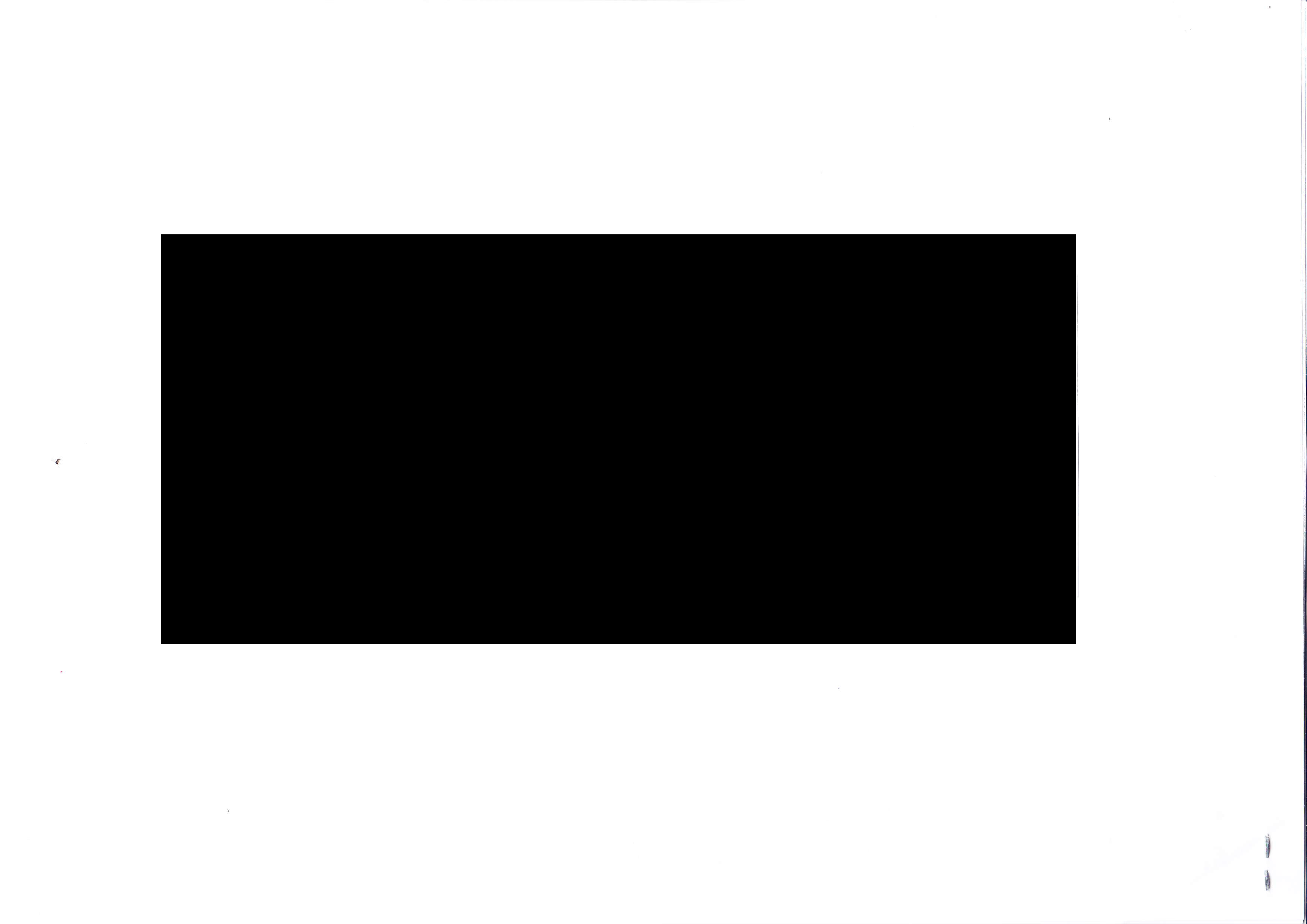 